Skontroluj si riešenia v pracovnom zošite: 5A My room42/ 2                                                                    2. a bed                   3. a bedside table                   4. a chest of drawers5. a desk6.  a chair               7. a carpet             8. a rug 42/ 3 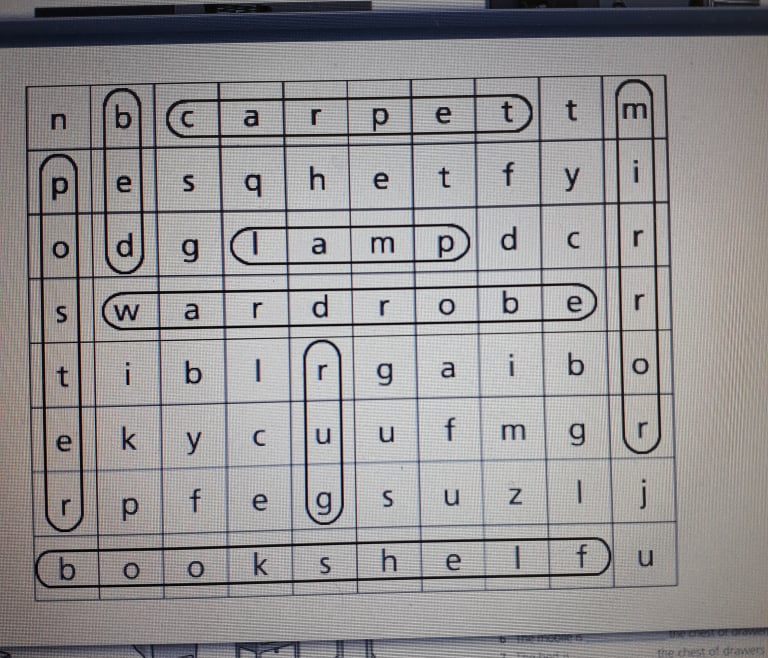 42/ 3                                                                    2.  bedside table                   3.  chest of drawers4. bed 5. wardrobe6.  rug               7. lamp            8. desk 43/ 5 2. False   The magazines are on the table.3. False    The bed is next to the wardrobe.4. False    The football is in the wardrobe.5. False    The box is under the bed.6. True7. False   The rug is under the table. 8. False    The violin is behind the chest of drawers. 43/ 6                                 43/ 7                                                   2. in                                  2. Owen3. on                                 3. Mia4. behind                          4. Jake5. next to                          5. Leo6. under                            6. Robert7. between43/ 8 Vlastné odpovede              